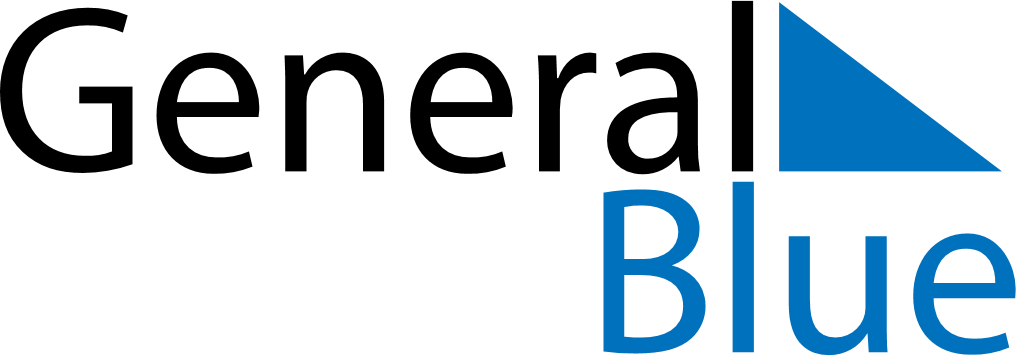 April 2021April 2021April 2021April 2021MozambiqueMozambiqueMozambiqueSundayMondayTuesdayWednesdayThursdayFridayFridaySaturday1223456789910Women’s Day1112131415161617181920212223232425262728293030